П О С Т А Н О В Л Е Н И Е	В соответствии с Решением Городской Думы Петропавловск-Камчатского городского округа от 31.10.2013 № 145-нд «О наградах и почетных званиях Петропавловск-Камчатского городского округа»,     Постановлением Главы Петропавловск-Камчатского городского округа от 31.10.2013 № 165 «О представительских расходах и расходах, связанных с приобретением подарочной и сувенирной продукции в Городской Думе Петропавловск-Камчатского городского округа»,     ПОСТАНОВЛЯЮ:за многолетний добросовестный труд в сфере образования, высокий уровень профессионализма, большой личный вклад в воспитание подрастающего поколения, творчество, ответственность, чуткое отношение к детям и в честь праздника Международный женский день наградить Почетной грамотой Главы Петропавловск-Камчатского городского округа (в рамке) и вручить цветы   сотрудникам муниципального бюджетного образовательного учреждения «Средняя общеобразовательная школа № 40» Петропавловск-Камчатского городского округа:ГлаваПетропавловск-Камчатскогогородского округа                                                                           К.Г. Слыщенко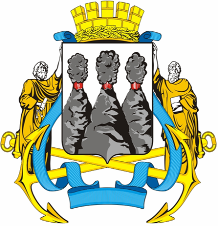 ГЛАВАПЕТРОПАВЛОВСК-КАМЧАТСКОГОГОРОДСКОГО ОКРУГА5 марта 2014 г. № 31О награждении  сотрудников   муниципального бюджетного образовательного учреждения «Средняя общеобразовательная школа № 40» Петропавловск-Камчатского городского округаДегтяревой Анне Владимировне- специалисту по кадрам;Кострыкиной Татьяне Валерьевне- заведующей производством;Линиковой Надежде Владимировне- учителю начальных классов.